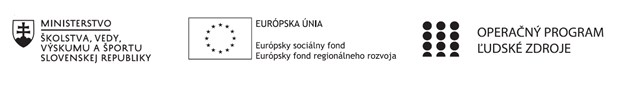 Správa o činnosti pedagogického klubu Príloha:Prezenčná listina zo stretnutia pedagogického klubuPokyny k vyplneniu Správy o činnosti pedagogického klubu:Prijímateľ vypracuje správu ku každému stretnutiu pedagogického klubu samostatne. Prílohou správy je prezenčná listina účastníkov stretnutia pedagogického klubu. V riadku Prioritná os – VzdelávanieV riadku špecifický cieľ – uvedie sa v zmysle zmluvy o poskytnutí nenávratného finančného príspevku (ďalej len "zmluva o NFP")V riadku Prijímateľ -  uvedie sa názov prijímateľa podľa zmluvy o poskytnutí nenávratného finančného príspevku V riadku Názov projektu -  uvedie sa úplný názov projektu podľa zmluvy NFP, nepoužíva sa skrátený názov projektu V riadku Kód projektu ITMS2014+ - uvedie sa kód projektu podľa zmluvy NFPV riadku Názov pedagogického klubu (ďalej aj „klub“) – uvedie sa  názov klubu V riadku Dátum stretnutia/zasadnutia klubu -  uvedie sa aktuálny dátum stretnutia daného klubu učiteľov, ktorý je totožný s dátumom na prezenčnej listineV riadku Miesto stretnutia  pedagogického klubu - uvedie sa miesto stretnutia daného klubu učiteľov, ktorý je totožný s miestom konania na prezenčnej listineV riadku Meno koordinátora pedagogického klubu – uvedie sa celé meno a priezvisko koordinátora klubuV riadku Odkaz na webové sídlo zverejnenej správy – uvedie sa odkaz / link na webovú stránku, kde je správa zverejnenáV riadku  Manažérske zhrnutie – uvedú sa kľúčové slová a stručné zhrnutie stretnutia klubuV riadku Hlavné body, témy stretnutia, zhrnutie priebehu stretnutia -  uvedú sa v bodoch hlavné témy, ktoré boli predmetom stretnutia. Zároveň sa stručne a výstižne popíše priebeh stretnutia klubuV riadku Závery o odporúčania –  uvedú sa závery a odporúčania k témam, ktoré boli predmetom stretnutia V riadku Vypracoval – uvedie sa celé meno a priezvisko osoby, ktorá správu o činnosti vypracovala  V riadku Dátum – uvedie sa dátum vypracovania správy o činnostiV riadku Podpis – osoba, ktorá správu o činnosti vypracovala sa vlastnoručne   podpíšeV riadku Schválil - uvedie sa celé meno a priezvisko osoby, ktorá správu schválila (koordinátor klubu/vedúci klubu učiteľov) V riadku Dátum – uvedie sa dátum schválenia správy o činnostiV riadku Podpis – osoba, ktorá správu o činnosti schválila sa vlastnoručne podpíše.Príloha správy o činnosti pedagogického klubu                                                                                             PREZENČNÁ LISTINAMiesto konania stretnutia: Gymnázium Hlinská 29, ŽilinaDátum konania stretnutia: 31.05.2021Trvanie stretnutia: od 16:00 hod	do 19:00 hod	Zoznam účastníkov/členov pedagogického klubu:Meno prizvaných odborníkov/iných účastníkov, ktorí nie sú členmi pedagogického klubu  a podpis/y:Prioritná osVzdelávanieŠpecifický cieľ1.1.1 Zvýšiť inkluzívnosť a rovnaký prístup ku kvalitnému vzdelávaniu a zlepšiť výsledky a kompetencie detí a žiakovPrijímateľGymnáziumNázov projektuGymza číta, počíta a bádaKód projektu  ITMS2014+312011U517Názov pedagogického klubu BIOGYMZADátum stretnutia  pedagogického klubu31.05.2021Miesto stretnutia  pedagogického klubuGymnázium Hlinská 29Meno koordinátora pedagogického klubuGabriela ČornáOdkaz na webové sídlo zverejnenej správywww.gymza.skManažérske zhrnutie:krátka anotácia, kľúčové slová Anotácia:Výstupné testy – analýza, Realizácia výstupných testov, zhodnotenie pokroku v dosiahnutých výsledkoch u jednotlivých žiakovKľúčové slová:Výstupné testy, projekt BARSHlavné body, témy stretnutia, zhrnutie priebehu stretnutia: Pre prírodovednú triedu druhého ročníka sa realizujú výstupné riaditeľské testy z viacerých prírodovedných predmetov vrátane biológie. Administrácia testov v jednotlivých triedach sa koná v  zmysle vypracovaného harmonogramu. Krátka analýza vyhodnotenia  testov je nasmerovaná na percentuálne vyhodnotenie, zdôvodnenie odklonu známky oproti doteraz dosiahnutým výsledkom, analýza typov úloh, ktoré robili najväčšie a najmenšie problémy a v závere odporúčania pre ďalšiu prácu so žiakmi.Na stretnutí sme analyzovali aj projekt BARS, do ktorého sa zapojilo niekoľko tímov. Ich úspešnosť bude podrobne rozobratá vo finálnom verdikte posudku zo SAV z Bratislavy.Závery a odporúčania:Zrealizované výstupné testy vyjadrujú výraznú úspešnosť, či v niektorých prípadoch nízku úspešnosť študenta pre stanovený predmet a jeho zameranie v danom časovom horizonte. Vzhľadom na presnejšie  posúdenie rastu prírodovednej gramotnosti sa pre budúcnosť odporúča aj zo strany členov klubu opakovať výstupné testy  pre nasledujúci školský rok 2021/2022.Projekt BARS SAV bol v tomto roku pilotným pre zapojenie sa našich študentov prvého a druhého ročníka v trojčlenných tímoch. Taktiež sa členmi klubu uzhodlo na pokračovaní v spolupráci v projekte SAV a časopisu Quark v  nasledujúcom kole, ktoré bude zamerané na inú problematiku ako doposiaľ a to štát Rusko pre tento šk. rok a štát Peru v minulom šk. roku.Vypracoval (meno, priezvisko)Mgr. Gabriela ČornáDátum31.05.2021PodpisSchválil (meno, priezvisko)Mgr. Jana LeibiczerováDátum31.05.2021PodpisPrioritná os:VzdelávanieŠpecifický cieľ:1.1.1 Zvýšiť inkluzívnosť a rovnaký prístup ku kvalitnému vzdelávaniu a zlepšiť výsledky a kompetencie detí a žiakovPrijímateľ:GymnáziumNázov projektu:Gymza číta, počíta a bádaKód ITMS projektu:312011U517Názov pedagogického klubu:BIOGYMZAč.Meno a priezviskoPodpisInštitúcia1.Ing. Turoňová JarmilaGymnázium2. PaeDr. Kitašová KatarínaGymnázium3.Mgr. Leibiczerová JanaGymnázium4.Mgr. Čorná GabrielaGymnáziumč.Meno a priezviskoPodpisInštitúcia